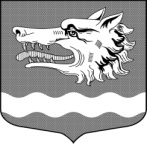                                                   СОВЕТ ДЕПУТАТОВ                                 МУНИЦИПАЛЬНОГО ОБРАЗОВАНИЯРаздольевское сельское поселение муниципального образованияПриозерский муниципальный район Ленинградской областиРЕШЕНИЕ24 декабря 2015 года                                                                                     № 48О Порядке внесения проектов муниципальных правовых актов в совет депутатов муниципального образования Раздольевское сельское поселение, перечне и форме прилагаемых к ним документовВ   соответствии со статьей 46 Федерального закона от 06.10.2003 № 131-ФЗ «Об общих принципах организации местного самоуправления в Российской Федерации», статьей 55 Устава муниципального образования Раздольевское сельское поселение  совет депутатов МО Раздольевское сельское поселение РЕШИЛ:Утвердить Порядок внесения проектов муниципальных правовыхактов в совет депутатов МО Раздольевское сельское поселение, перечень и форму прилагаемых к ним документов (прилагается). Настоящее решение вступает в силу со дня его официальногоопубликования.Глава муниципального образования                                        А.В. ДолговС приложением можно ознакомиться на сайте администрации МО Раздольевское сельское поселение «раздольевское. рф».